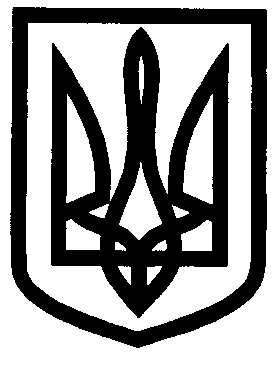 УКРАЇНАУПРАВЛІННЯ ОСВІТИІЗЮМСЬКОЇ МІСЬКОЇ РАДИХАРКІВСЬКОЇ ОБЛАСТІНАКАЗ27.01.2020 											№34Про проведення зонального етапу чемпіонату України з волейболу серед команд юнаків та дівчат (Шкільна волейбольна ліга України) 2016-2020 р. 29.01.2020Відповідно до Календарного плану проведення обласних щорічних спортивних змагань «Спорт протягом життя» серед учнів закладів загальної середньої освіти Харківської області на 2019/2020 навчальний рік, затвердженого наказом Департаменту науки і освіти Харківської обласної державної адміністрації від 23.10.2019 № 277 «Про проведення у 2019/2020 навчальному році обласних щорічних спортивних змагань «Спорт протягом життя» серед учнів закладів загальної середньої освіти Харківської області», Положення про обласні щорічні спортивні змагання «Спорт протягом життя» серед учнів загальноосвітніх навчальних закладів Харківської області, затвердженого наказом директора Департаменту науки і освіти Харківської обласної державної адміністрації від 10 листопада 2014 року № 461, зареєстрованого в Головному управлінні юстиції у Харківській області 05 грудня 2014 року за № 16/1455 (зі змінами) та листа Харківського обласного відділення (філія) Комітету з фізичного виховання та спорту від 24.01.2020 № 01-13/19 «Про проведення зонального етапу чемпіонату України з волейболу серед команд юнаків та дівчат загальноосвітніх навчальних закладів (Шкільна волейбольна ліга України) 2016-2020 р.»НАКАЗУЮ:1. Провести зональний етап змагань з волейболу серед команд юнаків та дівчат загальноосвітніх навчальних закладів Харківської області (Шкільна волейбольна ліга України) 2016-2020 р. в спортивній залі Ізюмської загальноосвітньої школи І-ІІІ ступенів №5 Ізюмської міської ради Харківської області (команди дівчат 2003-2005 р.н. Балаклійського району, м. Куп`янськ, м. Ізюм), спортивній залі Ізюмської гімназії №3 Ізюмської міської ради Харківської області (команди юнаків 2003-2005 р.н. Балаклійського району, м. Куп`янськ, м. Ізюм). 29.01.2020 початок змагань о 10.00 2.Призначити відповідно до місця проведення змагань суддівську колегію у складі:місце проведення змагань - Ізюмська загальноосвітня школа І-ІІІ ступенів №5 Ізюмської міської ради Харківської області:головний суддя змагань - Мірошниченко І. А., вчитель фізичної культури Ізюмської загальноосвітньої школи І-ІІІ ступенів №2 Ізюмської міської ради Харківської області,суддя змагань - Живолуп О.М., вчитель фізичної культури Ізюмської загальноосвітньої школи І-ІІІ ступенів №10 Ізюмської міської ради Харківської області,секретар змагань – Волкова Н.В., вчитель фізичної культури Ізюмської загальноосвітньої школи І-ІІІ ступенів №5 Ізюмської міської ради Харківської області.місце проведення змагань - Ізюмська гімназія №3 Ізюмської міської ради Харківської області: головний суддя змагань – Пивовар О.М., вчитель фізичної культури Ізюмської загальноосвітньої школи І-ІІІ ступенів №12 Ізюмської міської ради Харківської області,суддя змагань – Пивовар О.М., вчитель фізичної культури Ізюмської загальноосвітньої школи І-ІІІ ступенів №5 Ізюмської міської ради Харківської області,секретар змагань - Ткачук О.С., вчитель фізичної культури Ізюмської гімназії №3 Ізюмської міської ради Харківської області3. Покласти відповідальність за дотримання правил проведення змагань та підготовку звітності на суддівську колегію.29.01.2020 4. Головам суддівських колегій (Пивовар О.М., Мирошниченко І.М.) надати підсумкові протоколи щодо проведення змагань до управління освіти 29.01.2020,по завершенню змагань5.Головному спеціалісту відділу змісту та якості освіти управління освіти Ізюмської міської ради Харківської області Філоновій Н.О.:5.1. Організувати проведення зонального етапу змагань з волейболу серед команд юнаків та дівчат загальноосвітніх навчальних закладів Харківської області (Шкільна волейбольна ліга України) 2016-2020 р.29.01.2020 5.2. Подати звіти про підсумки проведення зонального етапу змагань з волейболу серед команд юнаків та дівчат загальноосвітніх навчальних закладів Харківської області (Шкільна волейбольна ліга України) 2016-2020 р. до Харківського обласного відділення (філія) комітету з фізичного виховання та спорту.До 29.01.20205.3.Підготувати інформацію про проведення зональних змагань з волейболу серед команд юнаків та дівчат загальноосвітніх навчальних закладів Харківської області (Шкільна волейбольна ліга України) 2016-2020 р.для сайту управління освіти.До 31.01.20206. Керівникам ІЗОШ І-ІІІ ступенів. №2 (Гожа Л.А.), Ізюмської гімназії №3 (Ольховська Ю.В.), ІЗОШ І-ІІІ ступенів №5 (Павлюк Н.В.), ІЗОШ І-ІІІ ступенів №10 (Сухомлин І.Г.), ІЗОШ І-ІІІ ступенів №12 (Малик Н.В.):6.1. Забезпечити участь працівників закладу – членів суддівської колегії в проведенні змагань.29.01.20207. Керівникам Ізюмської гімназії №3 (Ольховська Ю.В.), ІЗОШ І-ІІІ ступенів №5 (Павлюк Н.В.):7.1. Створити умови для зустрічі команд - учасниць змагань та проведення змагань (Балаклійського району, м. Куп`янськ, м. Ізюм).29.01.2020 7.2. Забезпечити медичний супровід зонального етапу змагань з волейболу серед команд юнаків та дівчат загальноосвітніх навчальних закладів Харківської області (Шкільна волейбольна ліга України) 2016-2020 р.29.01.2020 під час проведення змагань8. Інженеру-електроніку групи з централізованого господарського обслуговування закладів та установ освіти управління освіти Ізюмської міської ради Харківської області Рой Г.В. розмістити інформацію про проведення зональних змагань з волейболу серед команд юнаків та дівчат загальноосвітніх навчальних закладів Харківської області (Шкільна волейбольна ліга України) 2016-2020 р.31.01.20209. Контроль за виконанням даного наказу покласти на начальника відділу змісту та якості освіти управління освіти Васько Н.О.Начальник управління освіти  				О.В. БезкоровайнийФілонова